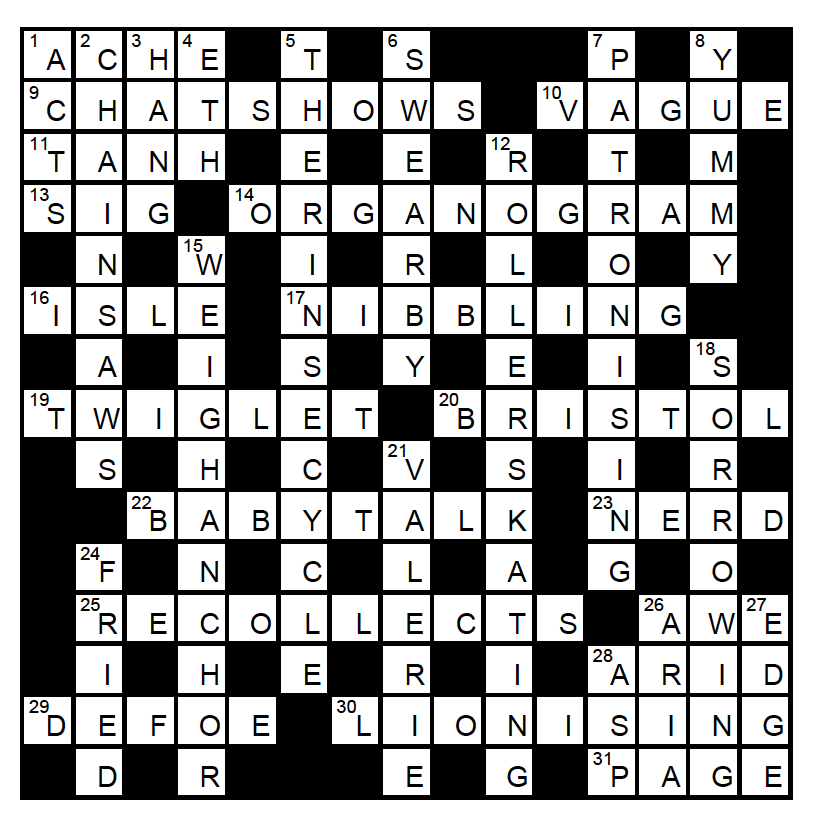 1: AC HE9: CHA T SHOW S10: V[O->A]GUE11: TAN H13: dd (Signor, Signature)14: ORGAN O GRAM16: ISLE17: NIB BLING19: TWIG (brace)LET20: dd22: BABY TALK23: REND(ers)*25: RE CO<CELL rev>TS26: A WE28: DRAI(n)*29: DE FOE30: LION I SING31: (ram)PAGE1: DD2: CHAIN SAWS3: sHANGhai4: CD: The name of the obsolete letter Ð, pron. "th"5: cd6: (men)SWEAR B(o)Y7: A PISTON RING*8: Y<MUM*>Y12: ROLLER S TAKING*15: WAY ANKAR(a) hom18: SO R<R>OWING21: I REVEAL*24: FR<I>ED26: A AIR rev27: (dr)EDGE28: gASPipeUnredacted “machine transcription”:In Beirut VAGUE (10a) NERD (23a) finally mounted a full production of the work commonly known as THE RINSE CYCLE (5d), the tale of SIG (13a) FRIED (24d)'s quest for the handicraft of a NIBBLING (17a). After a prelude, the work proper commences with VALERIE (21d) and culminates in TWIGLET (19a) of the cods.Corrected:In BAYREUTH WAGNER finally mounted a full production of the work commonly known as THE RING CYCLE, the tale of SIEGFRIED's quest for the handicraft of a NIBELUNG. After a prelude, the work proper commences with VALKYRIE and culminates in TWILIGHT of the GODS.